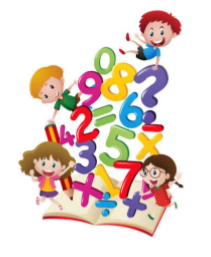 Question One: Write the totals. Use the chart to answer the questions 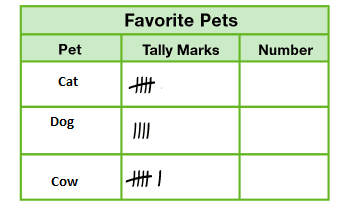 How many people like Dog?    ______How many people like cow?    ______How many more people chose cow than dog?  _______Which pet has more votes than cat? ________Did fewer people choose cow or dog? ________How many people were surveyed? _______How many people chose cat and dog? ________Use the tally chart to make picture graph.Use the tally chart to make bar graph.Question Two: Compare. Circle the shorter object.1.2.Question three: Order the objects by length. Write 1 for short 2 for shorter, and 3 for the shortest.______________                                     ______________                                           ____________Write 1 for long, 2 for longer, and 3 for the longest.                   ____________	                            ____________                               ____________Laila has a box, a pencil, and a marker. The box is longer than the pencil. The pencil is longer than the marker. Is the marker longer than or shorter than the box?              Longer than                                                  shorter than Question four: Tell what time is shown. Write the time.    2.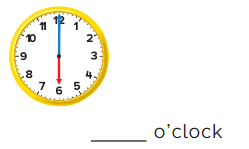 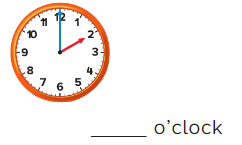 3.	4.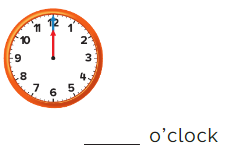 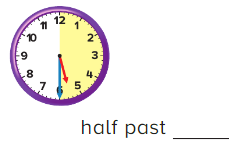 5.	6.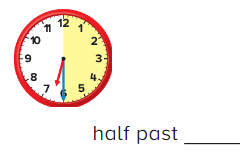 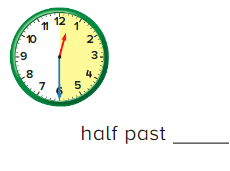 Question five: Tell what time is shown. Write the time on the digital clock.1.	2.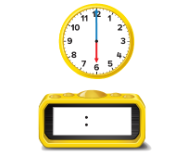 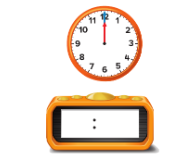 3.    	4. 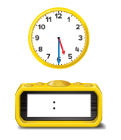 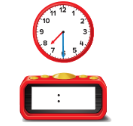          5.  6 o’clock                                                                                      6. Half past 1 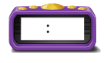 Question six: Ahmad has football practice at 5. It lasts 1 hour what time does football practice end?                                                                                                   __________Question seven: 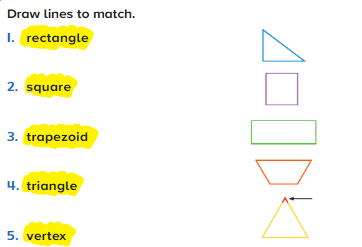 Question eight: write how many sides and vertices.                                                                                                    2. _______ Sides 	_____ Sides _______ Vertices 	_____ Vertices    3.  	4. ______ Sides 	______ Sides ______ Vertices 	______ Vertices 	6.                                                                                                             7. 	                  ______ Sides                                                                                                     _____ Sides    ______ Vertices                                                                                               _____ Vertices Question nine: Write how many equal parts make up the whole. 1.	2.                       _____ equal parts 	_____ equal parts 	______ Quarters 	_____ halves 	3.	4.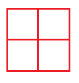 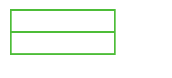 	                                                   ______ equal parts                                                                             	______ equal parts                                                                             ______ fourths 	______ halves Question ten: I am a two-dimensional shape that has more than two but less than 4 sides. What shape am I?                                                                                                                  _______________Question eleven: Identify each shape. Circle the name. write the number of faces and vertices.             Cube                                  Cone                                                                    _______ faces 	_______ vertices 	Rectangular prism                      Cylinder 	_______ faces 	_______ Vertices 		Cube                            cone 	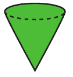                                          ______ faces                       _______ vertices                                               rectangular prism                  Cube                             	______ faces 	_____ vertices 	Question twelve: 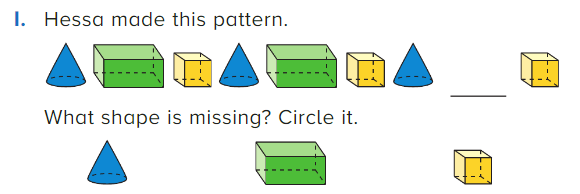 Good luck                                                                  Favorite pets                                                                 Favorite pets                                                                 Favorite pets                                                                 Favorite pets                                                                 Favorite pets                                                                 Favorite pets                                                                 Favorite petsCatDogCow                                                                 Favorite pets                                                                 Favorite pets                                                                 Favorite pets                                                                 Favorite pets                                                                 Favorite pets                                                                 Favorite pets                                                                 Favorite petsCatDogCow